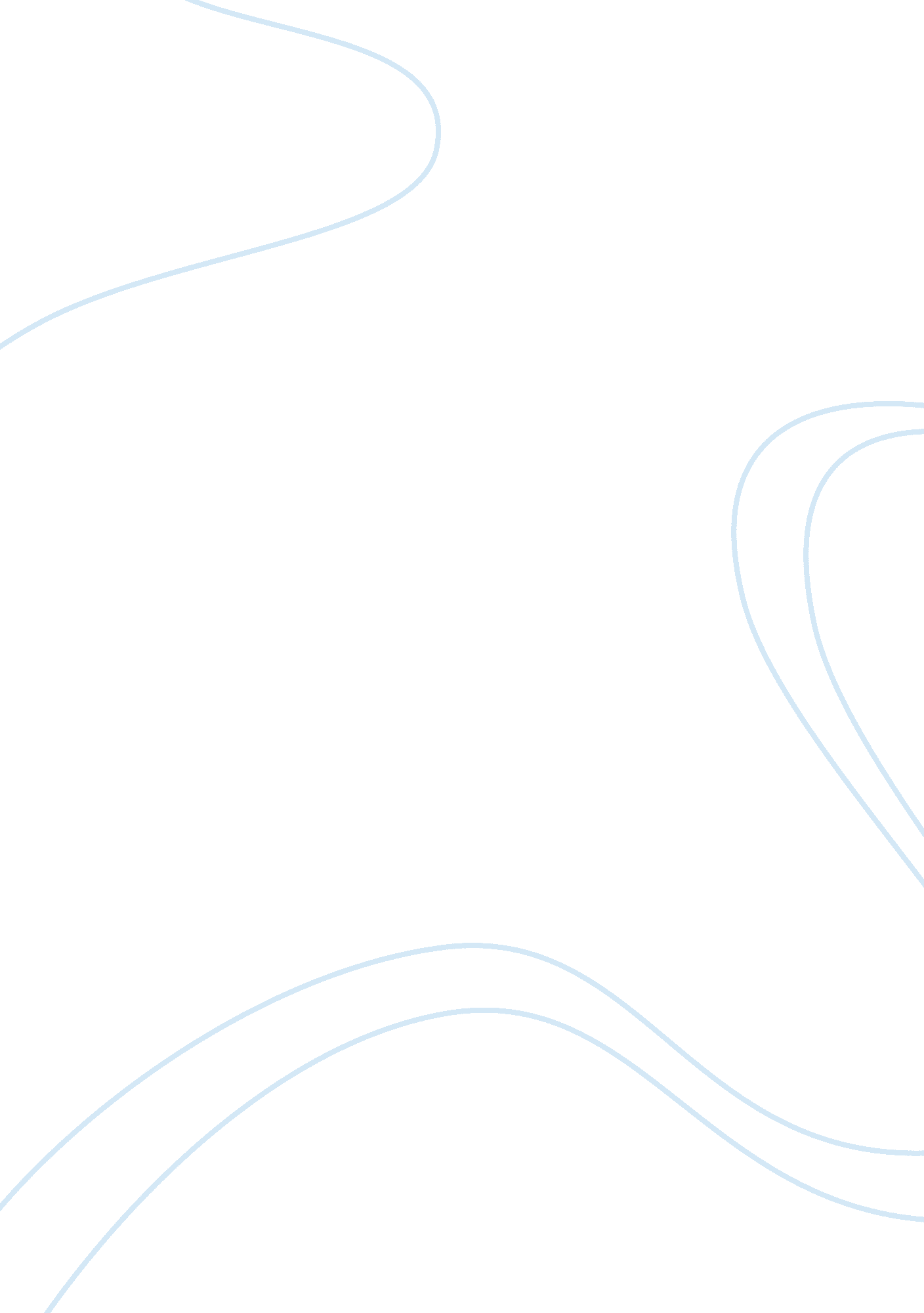 The play fuenteovejuna by lope de vegaLiterature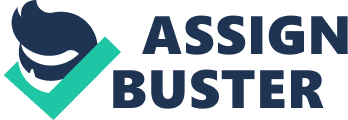 In the play, Fernando is presented as an active military leader who does unnecessary offensives simply because he has the capacity to do so. These are also an illustration of the theme of abuse of power in the story. 
Fuenteovejuna is also characterized numerous use of rhetorical devices as evident in the play. There are several quotations that showcase these rhetorical devices as outlined in the book. The play has several rhetorical devices that are widely used, most of which include parallelism and antithesis. The storyline dramatizes two separate events which can be viewed as more or less current of each other but differently related. The Author uses parallelism to express the two different parts of the story. The civil war serves the background while the story of the marriage of Fernando takes a major lead in the storyline. The rhetorical device helps in achieving the different ideologies that are concurrently presented in the story. This subsequent illustration of the personal lives of Isabel and Fernando helps the audience relate the love story told in another story characterized by war. 